Zajęcia rewalidacyjne ukierunkowane na:kształtowanie rozwoju poznawczego 2 h pracy (  25.05., 28.05.)karta pracy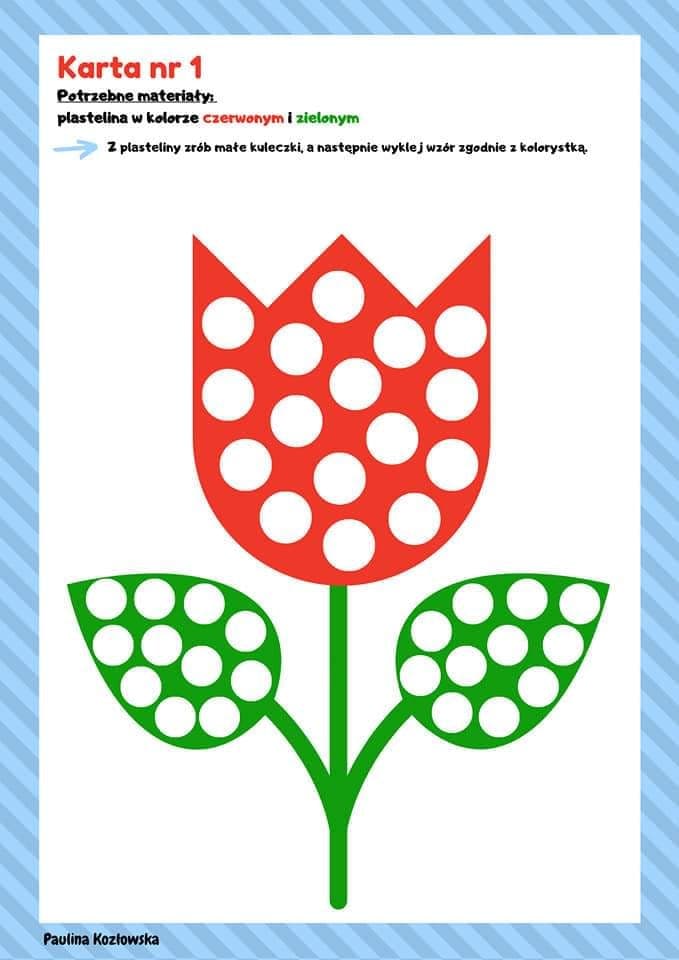 karta pracy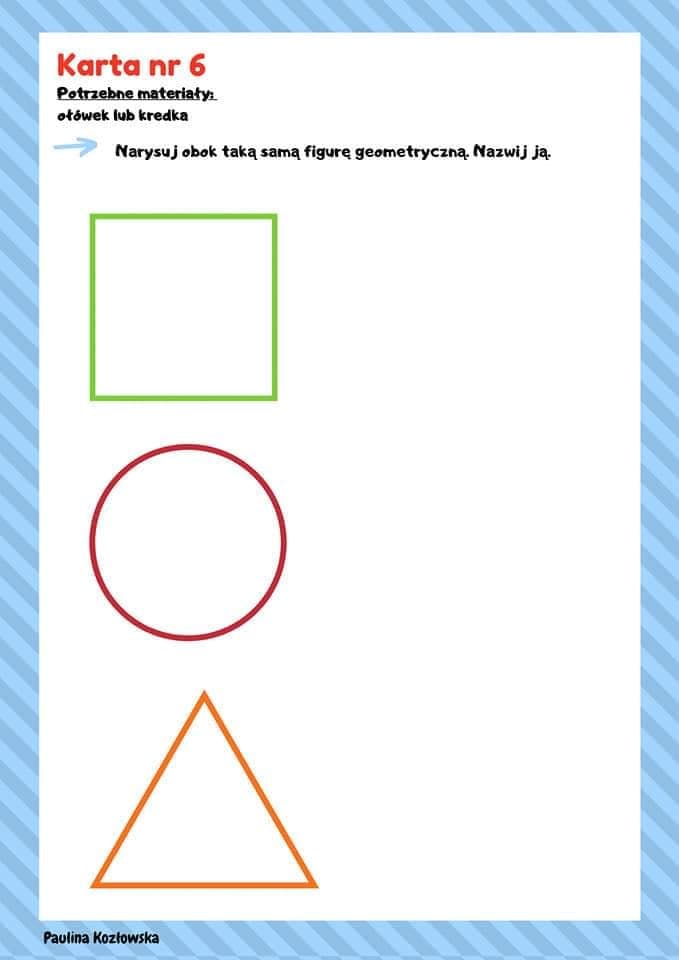 karta pracykarta pracy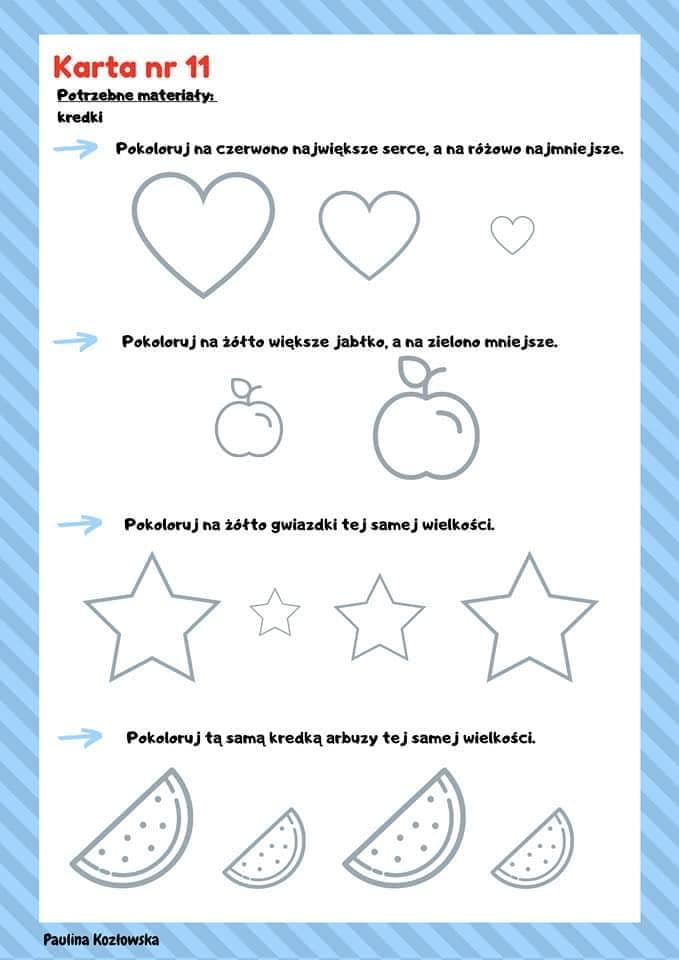 karta pracy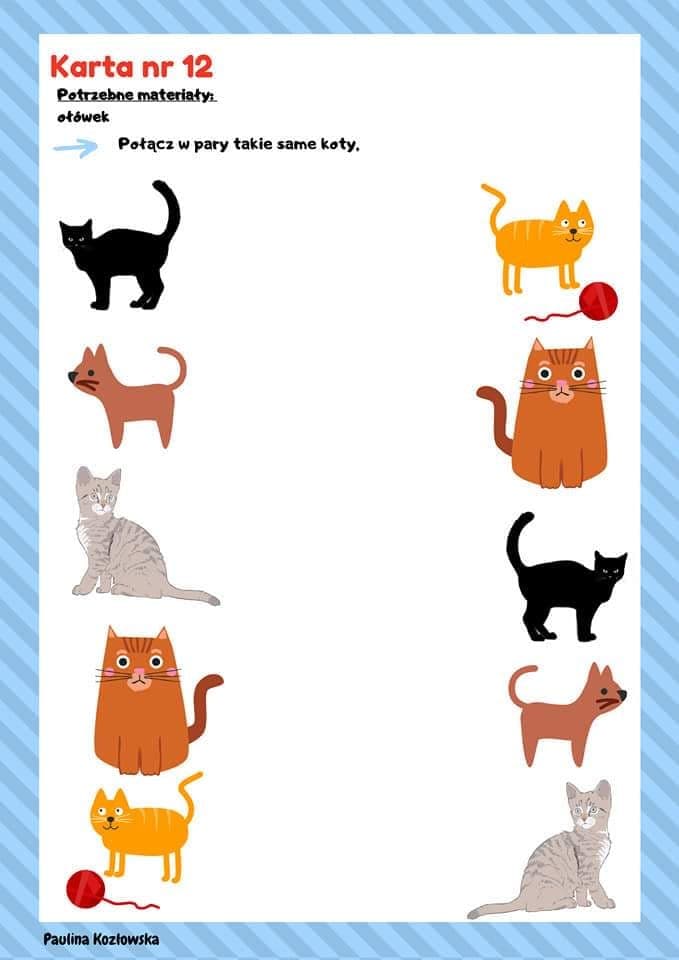 karta pracy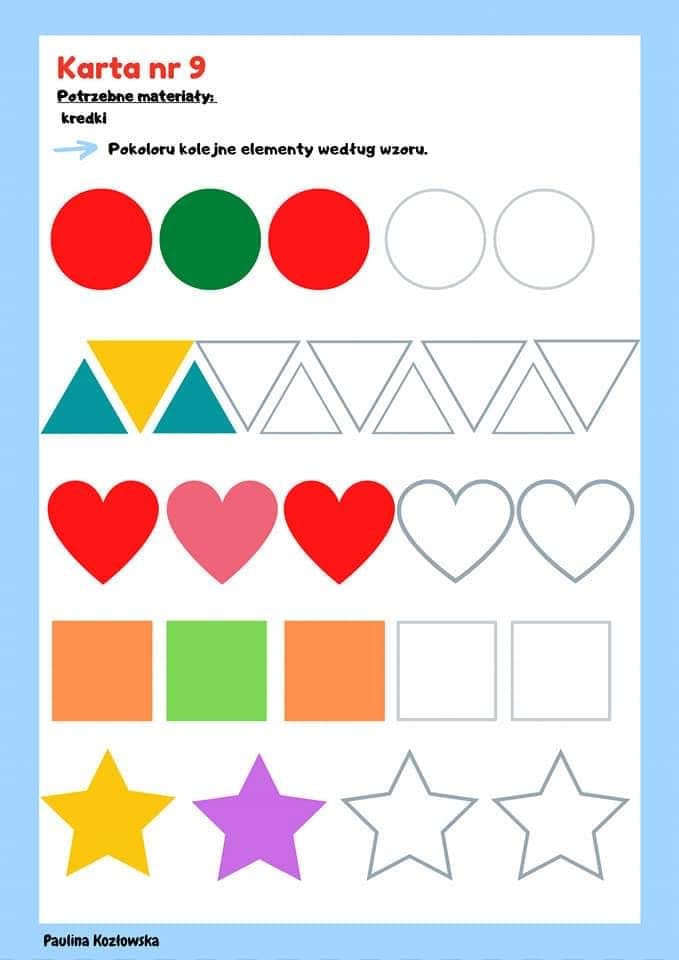 karta pracy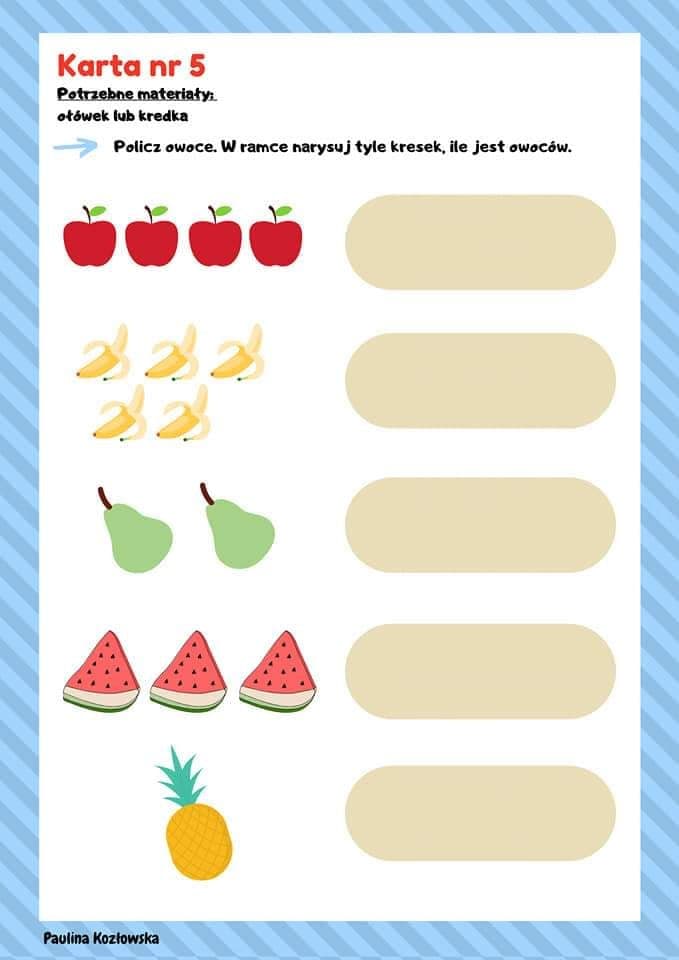 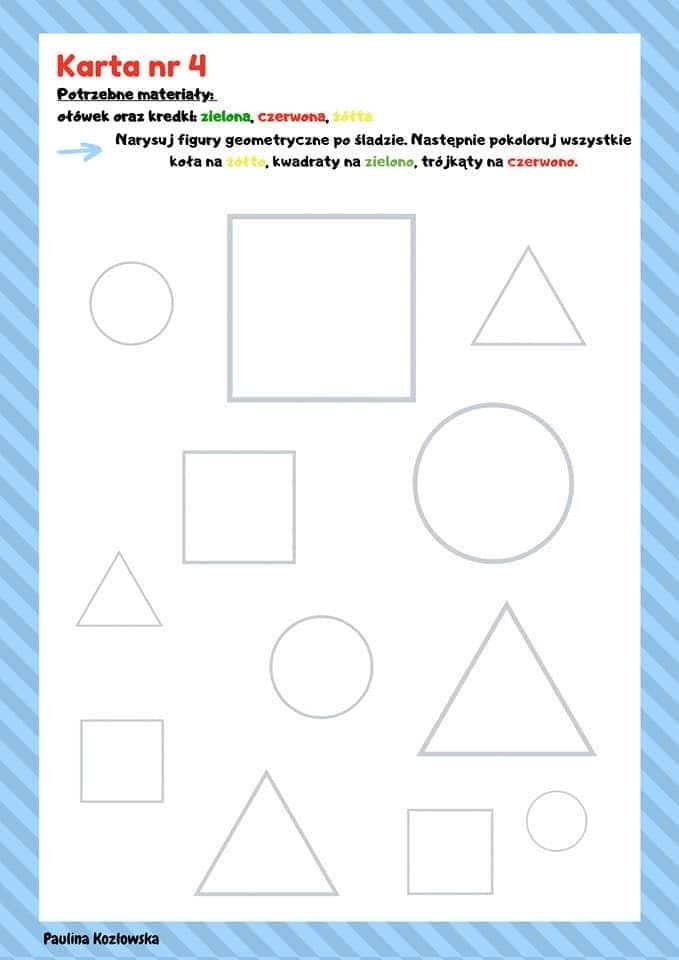 Przygotowała: Agnieszka Szewczyk